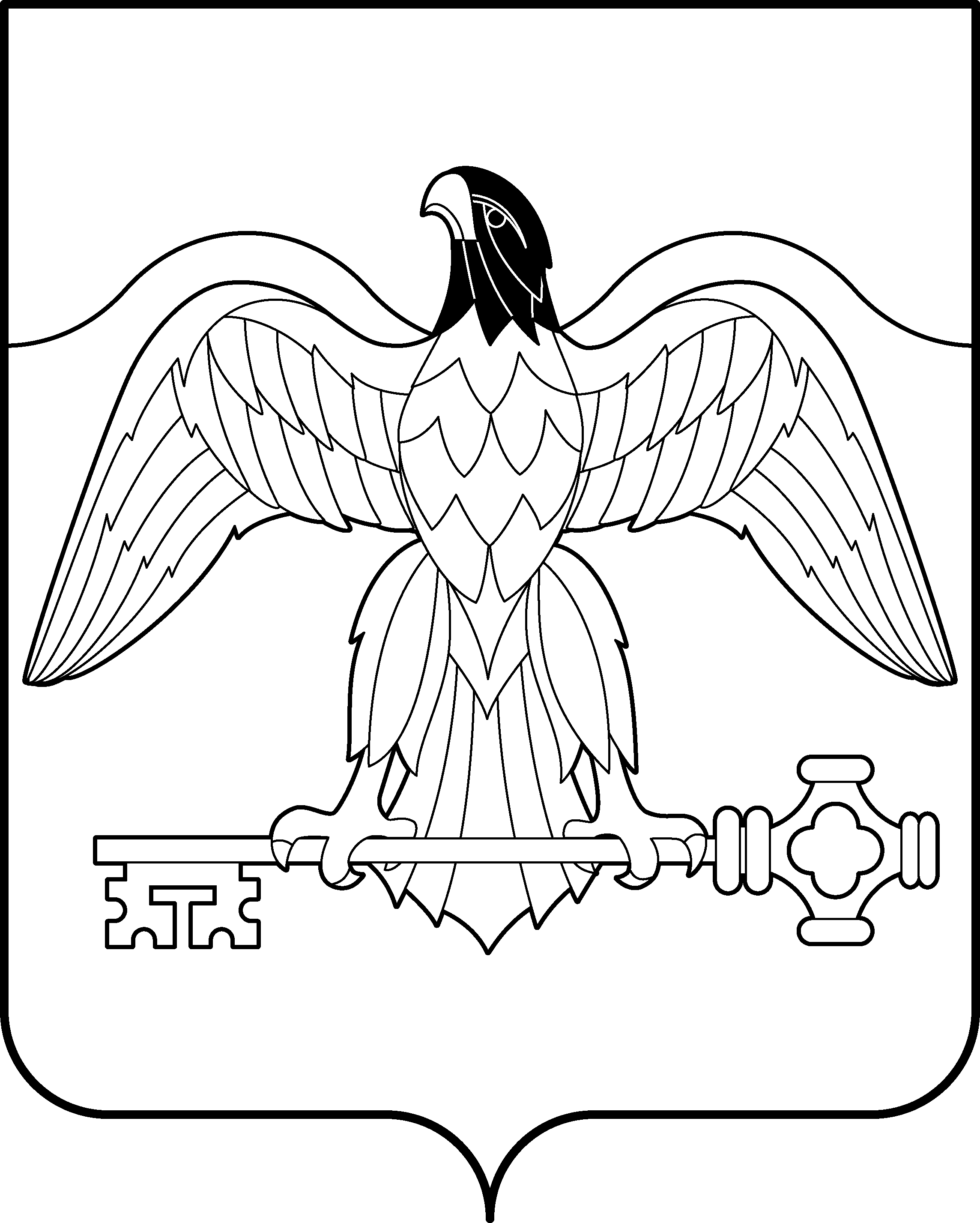 АДМИНИСТРАЦИЯ КАРАБАШСКОГО ГОРОДСКОГО ОКРУГАЧЕЛЯБИНСКОЙ ОБЛАСТИОТДЕЛ ПО ОСУЩЕСТВЛЕНИЮ КОНТРОЛЯ В СФЕРЕ ЗАКУПОК И ВНУТРЕННЕГО ФИНАНСОВОГО КОНТРОЛЯ456143, г. Карабаш, Челябинская область, ул. Металлургов, 3, тел.:8(35153)2-40-21АКТ плановой проверки №1г. Карабаш                                                                                                22.08.2014 г.В соответствии с Порядком проведения плановых проверок, предусмотренных статьей  99 Федерального закона от 05.04.2013 года  № 44-ФЗ «О контрактной системе в сфере закупок товаров, работ, услуг для обеспечения государственных и муниципальных нужд» (далее – закон №44-ФЗ), утвержденным постановлением администрации Карабашского городского округа от 21.04.2014г. № 157 «Об утверждении порядка проведения плановых проверок в сфере закупок»,  согласно постановления администрации Карабашского городского округа от 06.02.2014г. №47 «О создании отдела по осуществлению контроля в сфере закупок и внутреннего финансового контроля администрации Карабашского городского округа», в соответствии с Планом проведения проверок, утвержденным распоряжением администрации Карабашского городского округа от 07.05.2014г. №601 «Об утверждении плана проведения плановых проверок осуществляемых отделом по осуществлению контроля в сфере закупок и внутреннего финансового контроля за соблюдением требований законодательства Российской Федерации и иных нормативных правовых актов Российской Федерации о контрактной системе в сфере закупок во II полугодии 2014 года», на основании распоряжения администрации Карабашского городского округа от 15 июля 2014 г. № 1066 «О проведении плановой проверки в муниципальном учреждении «Карабашская городская больница», инспекцией отдела по осуществлению контроля в сфере закупок и внутреннего финансового контроля администрации Карабашского городского округа в составе:Руководитель инспекции:Шаховнина Е.Е.	– начальник отдела по осуществлению контроля в сфере закупок и внутреннего финансового контроля администрации Карабашского городского округа; Члены инспекции:Бачурина Н.А.	–  ведущий специалист отдела по осуществлению контроля в сфере закупок и внутреннего финансового контроля администрации Карабашского городского округа;Демидова Г.Н.	–  ведущий специалист отдела по осуществлению контроля в сфере закупок и внутреннего финансового контроля администрации Карабашского городского округа, (далее – инспекция) была проведена плановая проверка муниципального учреждения «Карабашская городская больница» (далее–Заказчик). Цель проверки: предупреждение и выявление нарушений законодательства Российской Федерации и иных нормативных актов о контрактной системе в сфере закупок.Предмет проверки: Соблюдение требований Российской Федерации и иных нормативных актов о контрактной системе в сфере закупок.Дата начала проведения проверки – 28 июля 2014 года. Дата окончания проведения проверки – 15 августа 2014года.Проверяемый период: с 01 января 2014года по 30 июня 2014 года.Субъект проверки: Муниципальное учреждение «Карабашская городская больница» (ИНН 7406000974, адрес местонахождения: г. Карабаш, улица Гагарина 1А) (далее – Заказчик).Учреждение осуществляет свою деятельность на основании Устава муниципального учреждения «Карабашская  городская больница» утвержденного Постановлением администрации Карабашского городского округа от 26.12.2011 года №466.Распоряжением администрации Карабашского городского округа от 11.03.2013 года №408 на должность главного врача муниципального учреждения «Карабашская городская больница» назначена с 18 марта 2013 года  Воронина Нина Андреевна.В учреждении создана контрактная служба на основании приказа по МУ «Карабашская городская больница» от 25.01.2014 №4 «О создании контрактной службы по осуществлению планирования и закупки товаров, работ, услуг для нужд учреждения», в ее состав входят следующие сотрудники:Руководитель  – Воронина Н.А.(главный врач);Заместитель  – Ермакова Л.А. (главный бухгалтер);Сотрудники  – Соловьева О.Е. (заместитель главного бухгалтера)                      – Туева В.Ф. (главная медицинская сестра)                      – Рякина З.Н. (медицинская сестра по диетпитанию)Предоставлены документы о прохождении обучения лиц входящих в контрактную службу на следующих сотрудников: Соловьева О.Е. и Ермакова Л.А.На момент проведения проверки установлено, что в нарушении пункта 6 статьи 38 Закона о контрактной системе в состав контрактной службы входят лица не имеющие высшее образование или дополнительное профессиональное образование в сфере закупок, однако на текущий момент двое сотрудников проходят обучение. В связи с отсутствием выделенных лимитов на данное обучение, учреждение не может позволить обучить весь состав контрактной службы.Приказом по Муниципальному учреждению «Карабашская городская больница» от 24.01.2014 №3 «О создании единой комиссии по проведению закупок» включены в состав следующие сотрудники:Председатель – Воронина Н.А.(главный врач);Члены комиссии – Ермакова Л.А. (главный бухгалтер);                            – Соловьева О.Е. (заместитель главного бухгалтера)                            – Туева В.Ф. (главная медицинская сестра)                            – Рякина З.Н. (медицинская сестра по диетпитанию)В соответствии с приказом учреждения от 22.11.2013 №85 «О предоставлении права использовать ЭЦП» и 07.02.2014 №30 «О предоставлении права использовать ЭЦП» правом электронной подписи электронных документов наделены следующие сотрудники: Ермакова Л.А., Силаева Н.А., Кузнецова О.Ю., и Воронина Н.А., Соловьева О.Е. соответственно.Полномочиями по определению поставщиков (подрядчиков, исполнителей) в 2014 году для нужд муниципальных заказчиков и муниципальных бюджетных учреждений наделен  отдел по определению поставщиков администрации Карабашского городского округа, в соответствии с Постановлением администрации Карабашского городского округа от 28.01.2014 года №28 «О распределении полномочий в сфере закупок товаров, работ, услуг в Карабашском городском округе».В соответствии с пунктом 3.4. Порядка проведения плановых проверок, утвержденным Постановлением администрации Карабашского городского округа от 21.04.2014г. № 157 «Об утверждении порядка проведения плановых проверок в сфере закупок», проверка проводилась в два этапа.В ходе проведения первого этапа проверки установлено.На момент проведения первого этапа настоящей проверки Заказчиком на официальном сайте Российской Федерации в сети «Интернет» (www.zakupki.gov.ru) (далее – официальный сайт) извещение об осуществлении закупок не размещены, определение поставщиков (подрядчиков, исполнителей), не производилось, в связи с чем, инспекция перешла ко второму этапу проверки по завершенным процедурам определения поставщиков (подрядчиков, исполнителей) для обеспечения нужд Заказчика, договоры (муниципальные контракты) заключены.  В ходе проведения второго этапа проверки установлено.1. Планирование обеспечения и обоснование муниципальных нуждВ соответствии с Уточненным планом финансово-хозяйственной деятельности на 2014 год, утвержденным Главой Карабашского городского округа от 28.07.2014 года, финансирование происходит за счет средств обязательного медицинского страхования и за счет средств полученных от платной и иной приносящей доход деятельности. Всего объем поступлений финансовых средств на 2014 год составляет, в сумме 88 119 828,56 рублей.Средства предусмотренные на закупки в соответствии с пунктом 16 статьи 3 Закона о контрактной системе на 2014 год составили в сумме 28 399 254,76 рублей.Средства предусмотренные на закупки у СМП и СОНКО (15%) в соответствии со статьей 30 Закона о контрактной системе составили в сумме 1 681 093,70.В 2013 году заключенные договора со сроком исполнения 2014 год составили в количестве 174 договора (муниципального контракта) на сумму 15 179130,42 рублей.В проверяемом периоде  в соответствии с планом-графиком было проведено:– аукциона в электронной форме (далее – аукцион) в количестве 33 аукциона на сумму 2 817 641,70 рублей, из них несостоявшихся 0 заявок – 6 аукционов, 1 заявка – 7 аукционов. Заключено контрактов в количестве 26 штук на сумму 1 865 627,08 рублей;– запроса котировок в количестве 1 запрос котировок, который не состоялся по причине отсутствия заявок участников;– заключены контракты с единственным поставщиком в соответствии со статьей 93 Закона о контрактной системе в количестве 74 договора (муниципального контракта) на сумму 593 780,59 рублей.– конкурсы (открытый, с ограниченным участием, двухэтапный, закрытый, закрытый с ограниченным участием, закрытый двухэтапный)  не проводились.Средства на муниципальные программы на 2014 год на момент проведения проверки не выделялись.2. Порядок размещения плана–графика и плана закупокВ проверяемом периоде Заказчик самостоятельно осуществлял планирование, заключение и исполнение договоров гражданско-правового характера (муниципальных контрактов), размещение соответствующей информации на официальном сайте.Форма плана–графика не соответствует форме плана графика утвержденного совместным Приказом Минэкономразвития России и Федерального казначейства «Об утверждении порядка размещения на официальном сайте планов-графиков размещения заказа на поставки товаров, выполнение работ, оказание услуг для нужд заказчиков и формы планов-графиков размещения заказа на поставки товара выполнение работ, оказание услуг для нужд заказчиков» от 27.12.2011 г. №761/20н.Порядок и сроки размещения информации о размещении заказов на поставки товаров, выполнение работ, оказание услуг размещаются с соблюдением совместного Приказа Минэкономразвития России и Федерального казначейства «Об особенностях размещения на официальном сайте Российской Федерации в информационно-телекоммуникационной сети «Интернет» для размещения информации о размещении заказов на поставки товаров, выполнение работ, оказание услуг планов-графиков размещения заказов на 2014 и 2015 годы» от 20.09.2013 г. №544/18н.3. Обоснование начальной (максимальной) цены контракта, цены контракта заключаемого с единственным поставщиком (подрядчиком исполнителем) (статья 22 Закона о контрактной ситсеме).Обоснование начальной (максимальной) цены контракта, цены контракта заключаемого с единственным поставщиком (подрядчиком, исполнителем), включенной в план-график проведено в соответствии со статьей 22 Закона о контрактной системе.4. Проверка соблюдения требований  законодательства о контрактной системе  при осуществление закупки у единственного поставщика (статья 93 Закона о контрактной системе) Заключение контрактов с единственным поставщиком проводится с соблюдением статьи 93 Закона о контрактной системе.5. Проверка соблюдения проведения аукционов в электронной форме (далее – аукцион) в соответствии со статьей 59-71 Закона о контрактной системе.Во время проведения проверки было проверено 26 аукционов: №№0169300040514000006, 7, 10, 14, 15, 16, 24-27, 33, 34, 36, 40, 49, 56, 58, 60, 62, 68, 69, 71-72, 74-76.Проведение аукционов в электронной форме, а также подготовка и размещение извещений и документации проводится в соответствии с со статьей 59-71 закона о контрактной системе, за исключением:– аукциона в электронной форме №0169300040514000072. В нарушении пункта 1, части 1, статьи 33 Закона о контрактной системе: в описание объекта закупки не должны включаться требования или указания в отношении товарных знаков, знаков обслуживания, фирменных наименований, патентов, полезных моделей, промышленных образцов, наименование места происхождения товара или наименование производителя а также требования к товарам, информации, работам, услугам при условии, что такие требования влекут за собой ограничение количества участников закупки, за исключением случаев, если не имеется другого способа, обеспечивающего более точное и четкое описание характеристик объекта закупки. Документация о закупке может содержать указание на товарные знаки в случае, если при выполнении работ, оказании услуг предполагается использовать товары, поставки которых не являются предметом контракта. При этом обязательным условием является включение в описание объекта закупки слов "или эквивалент", за исключением случаев несовместимости товаров, на которых размещаются другие товарные знаки, и необходимости обеспечения взаимодействия таких товаров с товарами, используемыми заказчиком, а также случаев закупок запасных частей и расходных материалов к машинам и оборудованию, используемым заказчиком, в соответствии с технической документацией на указанные машины и оборудование. Так в приложении к документации «Техническое задание» указана марка шкафа (или эквивалент).6. Проверка соблюдения требований  законодательства о контрактной системе  при осуществлении закупки у субъектов малого предпринимательства (СМП), социально ориентированных некоммерческих организаций (СОНКО) (статья 30 Закона о контрактной системе) Закупки внесены в план-график и проводятся с соблюдением требований статьи 30 Закона о контрактной системе.7 . Проверка соблюдения требований  законодательства о контрактной системе  при ведении реестра контрактов, заключенных заказчиками (статья 103 Закона о контрактной системе), а так же  исполнение контракта.Реестр контрактов ведется с соблюдением статьи 103 закона о контрактной системе, а так же с соблюдением Постановления правительства от 28 ноября 2013г. № 1084 «О порядке ведения реестра контрактов, заключенных заказчиками, и реестра контрактов, содержащего сведения, составляющие государственную тайну». При проверке своевременности направления сведений о заключении (изменении), исполнении (расторжении) договора (муниципального контракта) нарушений не выявлено.Контракт заключается после предоставления участником закупки, с которым заключается контракт, обеспечения исполнения контракта в соответствии с Законом о контрактной системе.Антидемпинговые меры применялись согласно статьи 37 Закона о контрактной системе по итогам следующих 10 аукционов: №№0169300040514000015, 25, 26, 27, 33, 40, 58, 62, 74, 72. Контракт заключался только после предоставления участником обеспечения исполнения контракта в размере превышающем в полтора раза размер обеспечения исполнения контракта, указанный в документации о проведении аукциона. Поставляемый товар (выполненные работы) соответствует(ют) товару(работам) указанному(ным) в спецификации (техническом задании) к муниципальному контракту.Применение Заказчиком мер ответственности к поставщикам (подрядчикам, исполнителям) не применялась, условия контрактов не нарушены.8 . Своевременность, полнота и достоверность отражения в документах учета поставленного товара, выполненной работы (ее результата) или оказанной услуги.Проверена своевременность и достоверность отражения учета поставленного товара в первичных документах (счета-фактуры, товарные накладные, журнал-ордер №4 «Расчеты с поставщиками и подрядчиками») с заключенными договорами (муниципальными контрактами). Счета-фактуры, товарные накладные отражаются в учете  по дате поступления товара. Поставленный товар, выполненные работы своевременно и достоверно отражены в документах учета.Заключение1. В ходе проведения плановой проверки Учреждения установлено:– при размещении аукциона №0169300040514000072  в нарушении пункта 1, части 1, статьи 33 Закона о контрактной системе в приложении к документации «Техническое задание» указана марка шкафа (или эквивалент).– в нарушении части 13 статьи 34 в муниципальных контрактах не включено обязательное условие  о порядке и сроках оплаты товара, работы или услуги, о порядке и сроках осуществления заказчиком приемки поставленного товара, выполненной работы (ее результатов) или оказанной услуги в части соответствия их количества, комплектности, объема требованиям, установленным контрактом, а так же о порядке и сроках оформления результата такой приемки.2. Разместить Акт по результатам проведения плановой проверки в сети Интернет на сайте администрации Карабашского городского округа  и на официальном сайте Российской Федерации в сети «Интернет» (www.zakupki.gov.ru).3. Настоящий Акт может быть обжалован в соответствии с действующем законодательством Российской Федерации.Настоящий акт составлен в двух экземплярах.Подписи членов инспекции:Начальник отдела по осуществлению контроля в сфере закупок и внутреннегофинансового контроля                  ___________        Е.Е. ШаховнинаВедущий специалист отдела по осуществлению контроля в сфере закупок и внутреннегофинансового контроля                  ____________       Н.А. Бачурина                                              Ведущий специалист отдела по осуществлению контроля в сфере закупок и внутреннегофинансового контроля                  ____________       Г.Н. Демидова                                             С актом ознакомлены:Главный врач МУ «КГБ»         ___________________  Н.А. ВоронинаОдин экземпляр акта получил:_________________________________   ____________                            ______________________    (должность)                                            (подпись)                                      (фамилия и инициалы)                          «_____» _______________ 20___г.